Computing Vocational Awards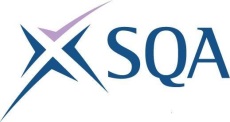 April 2021New (or recently revised) awards in bold. 
Awards in development/under revision in italics.
Awards to be removed underlined.